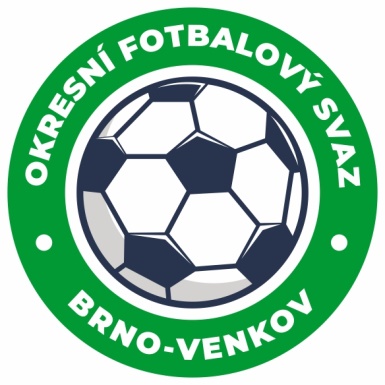 NOMINAČNÍ LISTINAžákovských výběrů OFS Brno – venkovAkce:                     Přípravný trénink+ turnaj výběrů OFS Místo konání: fotbalové hřiště FC Ivančice-umělá tráva +  Slavkov u BrnaMísto, datum a čas srazu: hřiště s umělou trávou,                     ulice u Hřiště, Ivančice - Alexovice,17.10.2022 16:00			18.10.2022 Slavkov u Brna  sraz 8:00.Ukončení akce: 17.10.2022 18:00                          18.10.2022 Slavkov u Brna  15:00                            Nominační listina hráčů U12Matyáš Marek                                             	Ochoz    Učeň Matěj                                                  	OchozŠnajdr David                                                	OchozZálešák Tomáš                                           	TišnovFraněk Jakub                                              	RosiceTesař Vojtěch                                              	RosiceSvoboda Šimon                                           	Veverská BítýškaTrnavský Vojtěch                                         	Veverská BítýškaRyška Jakub                                                	IvančiceBucsuházy Štěpán                                       	IvančiceRybníček Lukáš                                           	IvančiceHoráček Matyáš                                           	IvančiceProkeš David                                                	KahanŠiller Šimon                                                  	Blučina/MěnínFiala Filip                                                      	Blučina/MěnínKirš Radim                                                    	Blučina/MěnínZa účast hráčů na srazu odpovídají mateřské oddíly.V případě neomluvené neúčasti nominovaných hráčů se klub vystavuje postihu dle článku 17 bod 3 RFS !Nominovaní hráči si sebou vezmou věci na trénink na hřiště s umělou trávou a věci osobní hygieny!!!Omluvy telefonicky na číslo: 702 164 364 – Petr SoustružníkOmluvy písemně na email: soustruznik.gtmofs@post.czV Brně : 13.10.2022                        Petr Soustružník                                                            Jan Zycháčekpředseda KM OFS Brno - venkov		         	         předseda VV OFS Brno - venkovZa správnost:		      Libor Charvát                                    sekretář OFS Brno - venkov		